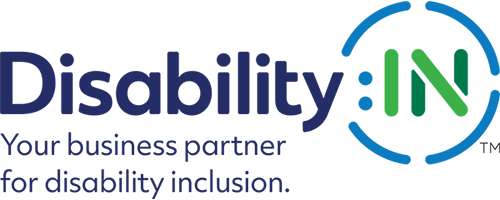 2023 Calendar of Disability Events and ActivitiesDate(s)Event NameLocationWebsiteJANUARYJANUARYJANUARYJANUARYJanuaryCo-dependency Awareness MonthUnited Stateshttp://coda.org/JanuaryGlaucoma Awareness MonthUnited Stateshttps://www.glaucoma.org/news/glaucoma-awareness-month.php4-JanWorld Braille Day (United Nations Day)Globalhttps://www.un.org/en/observances/braille-day24-JanMoebius Syndrome Awareness DayGlobalhttps://www.moebiussyndromeawarenessday.com/29-JanWorld Leprosy DayGlobalhttps://zeroleprosy.org/world-leprosy-day-2/30-JanChronic Traumatic Encephalopathy (CTE) Awareness DayUnited Stateshttps://stopcte.org/events/FEBRUARYFEBRUARYFEBRUARYFEBRUARYFebruaryJewish Disability Awareness & Inclusion MonthUnited Stateshttps://www.chabad.org/library/article_cdo/aid/3575538/jewish/Jewish-Disability-Awareness-Inclusion-Month.htm1-7 FebWhite Cane WeekCanadahttp://ccbnational.net/shaggy/white-cane-week/2-FebRheumatoid Arthritis Awareness DayUnited Stateshttps://curearthritis.org/4-FebWorld Cancer DayGlobalhttps://www.worldcancerday.org/11-FebWorld Day of the SickGlobalhttps://www.nacc.org/resources/spirituality-and-prayer-resources/world-day-of-the-sick/14-FebCongenital Heart Defect Awareness Day / Week & Rock Your Scar CampaignGlobalhttps://mendedhearts.org/chd-awareness-week/ & https://mendedhearts.org/rock-your-scar-awareness-campaign/14-FebNational Donor DayUnited Stateshttps://www.donatelife.net/celebrations/15-FebInternational Childhood Cancer Day Globalhttp://www.internationalchildhoodcancerday.org/22-FebNational Heart Valve Disease Awareness DayUnited Stateshttps://www.valvediseaseday.org/20-26 FebEating Disorder Awareness WeekUnited Stateshttps://www.nationaleatingdisorders.org/get-involved/nedawareness 27-FebAnosmia Awareness DayGlobalhttps://www.anosmiaawareness.org/28-29 Feb Leap YearRare Disease DayGlobalhttps://www.rarediseaseday.org/MARCHMARCHMARCHMARCHMarchDevelopmental Disabilities Awareness MonthUnited Stateshttps://nacdd.org/ddam/MarchCerebral Palsy Awareness MonthUnited Stateshttps://www.prentrom.com/caregivers/march-is-cerebral-palsy-awareness-monthMarchColor Therapy MonthUnited Stateshttps://munsell.com/color-blog/national-color-therapy-month/MarchColorectal Cancer Awareness MonthUnited Stateshttps://www.ccalliance.org/about/awareness-monthMarchDeep Vein Thrombosis (DVT) Prevention Awareness MonthUnited Stateshttps://www.ivein.com/march-dvt-awareness-month/ MarchEndometriosis Awareness MonthGlobalhttps://endometriosis.org/news/support-awareness/endometriosis-awareness-and-action-2022/MarchEpilepsy MonthCanadahttps://www.canadianepilepsyalliance.org/epilepsy-awareness-month/ MarchEssential Tremor MonthInternationalhttps://essentialtremor.org/what-we-do/et-awareness/ MarchKidney MonthUnited Stateshttps://www.niddk.nih.gov/health-information/communication-programs/nkdep/get-involved/national-kidney-monthMarchMultiple Sclerosis Awareness MonthUnited Stateshttps://www.nationalmssociety.org/Get-Involved/Raise-Awareness & https://msfocus.org/Get-Involved/MS-Awareness-Month/NMSEAM-Awareness-KitsMarchRed Cross MonthUnited Stateshttps://www.redcross.org/about-us/news-and-events/news/Red-Cross-Month-A-Time-to-Recognize-Community-Heroes.htmlMarchRed Cross MonthCanadahttps://www.redcross.ca/quiz/march-is-red-cross-monthMarchSelf-Injury Awareness MonthUnited States, Canadahttps://www.ororecovery.com/march-is-self-injury-awareness-month-self-harm-or-cutting/MarchBrain Injury Awareness MonthGlobal https://www.biausa.org/public-affairs/public-awareness/brain-injury-awarenessMarchTrisomy Awareness MonthUnited States, Canadahttps://trisomy.org/tam/1-MarSelf-Injury Awareness DayGlobalhttp://www.lifesigns.org.uk/siad/1-MarInternational Wheelchair DayGlobalhttps://internationalwheelchairday.wordpress.com/1-MarDisability Day of MourningUnited Stateshttps://autisticadvocacy.org/projects/community/mourning/6-MarWorld Lymphoma Awareness DayGlobalhttps://lymphaticnetwork.org/wld8-MarBreast Implant Illness Awareness DayGlobalhttps://breastimplanthealth.com/breast-implant-awareness-day/10-MarNational Women and Girls HIV/AIDS Awareness DayUnited Stateshttps://www.womenshealth.gov/nwghaad/about12-18 MarWorld Glaucoma WeekGlobalhttps://www.worldglaucomaweek.org/18-MarNational Trisomy 18 Awareness DayUnited Stateshttps://www.trisomy18.org/blog/friday-is-national-trisomy-18-awareness-day/21-MarWorld Down Syndrome Day (United Nations Day)Globalhttps://www.un.org/en/observances/down-syndrome-day#:~:text=In%20December%202011%2C%20the%20General,on%2021%20March%20each%20year

https://www.worlddownsyndromeday2.org/




24-MarWorld Tuberculosis Day (WHO)Globalhttps://www.who.int/campaigns/world-tb-day25-MarNational Cerebral Palsy Awareness DayUnited Stateshttps://www.gogreen4cp.org/ 26-MarPurple Day for EpilepsyGlobalhttp://www.purpleday.org/27-MarAmniotic Fluid Embolism (AFE) Awareness DayGlobalhttps://www.afesupport.org/awareness/APRILAPRILAPRILAPRILAprilParalyzed Veterans Across America MonthUnited Stateshttps://www.pva.org/sponsorship-events/paralyzed-veterans-of-america-awareness-monthAprilCushing Disease/Syndrome Awareness MonthUnited Stateshttps://www.pacificneuroscienceinstitute.org/blog/pituitary-disorders/cushings-disease-awareness/AprilFunctional Neurological Disorder (FND) Awareness MonthGlobalhttps://fndhope.org/fndaware/AprilParkinson's Awareness MonthUnited Stateshttps://www.apdaparkinson.org/article/dd-s22-article3/  

https://www.michaeljfox.org/parkinsons-awareness-monthAprilNational Donate Life MonthUnited Stateshttps://www.donatelife.net/celebrations/AprilLimb Loss Awareness MonthUnited Stateshttps://www.amputee-coalition.org/events-programs/limb-loss-awareness-month/1-8 AprPorphyria Awareness WeekUnited Stateshttps://porphyriafoundation.org/get-involved/porphyria-awareness-week-2021/ 2-AprWorld Autism Awareness Day (United Nations)Globalhttps://www.un.org/en/observances/autism-day 2-8 AprOral, Head and Neck Cancer Awareness WeekUnited Stateshttps://www.entnet.org/about-us/campaigns/oral-head-and-neck-cancer-awareness-week/ 6-AprBohring-Opitz Syndrome Awareness DayGlobalhttp://bos-foundation.org/bos-awareness-day7-AprWorld Health DayGlobalhttps://www.who.int/campaigns/world-health-day7-Apr(United Nations Day)Globalhttps://www.who.int/campaigns/world-health-day8-AprCushing Disease/Syndrome Awareness DayUnited Stateshttps://www.pacificneuroscienceinstitute.org/blog/pituitary-disorders/cushings-disease-awareness/10-AprNational Youth HIV and AIDS Awareness DayUnited Stateshttps://www.hiv.gov/events/awareness-days/youth11-AprParkinson's Disease International Awareness DayGlobalhttps://shakeitup.org.au/pause4parkinsons/13-AprSarcoidosis Awareness DayGlobalhttps://www.stopsarcoidosis.org/ 

https://www.stopsarcoidosis.org/events/steps-for-sarc/17-AprWorld Hemophilia Day (United Nations Day)Globalhttps://wfh.org/world-hemophilia-day/19-AprCongenital Diaphragmatic Hernia Action DayGlobalhttps://cdhi.org/april-19-is-cdh-awareness-day/24-30 AprNational MS Awareness WeekUnited Kingdomhttps://www.mssociety.org.uk/get-involved/ms-awareness-week?_ga=2.68654994.2038902126.1555919293-1238863092.1555919293#symptomgraphics 23-AprFibrodysplasia Ossificans Progressiva (FOP) Awareness DayGlobalhttps://www.ifopa.org/2022_global_awareness_day25-AprWorld Malaria Day (WHO)Globalhttps://www.who.int/campaigns/world-malaria-day29-AprWorld Wish Day Globalhttps://www.worldwish.org/en/worldwishday21-28 AprWorld Primary Immunodeficiency (PI) Week Globalhttp://www.worldpiweek.org/MAYMAYMAYMAYMayALS Awareness MonthUnited Stateshttps://www.als.org/blog/als-awareness-month-how-our-fight-continues MayArthritis MonthUnited Stateshttp://blog.arthritis.org/news/arthritis-awareness-month/MayApraxia Awareness MonthUnited Stateshttps://www.apraxia-kids.org/awareness/MayAllergy/Asthma Awareness MonthUnited Stateshttps://www.aafa.org/asthma-and-allergy-awareness-month/MayBetter Speech and Hearing MonthUnited Stateshttps://www.asha.org/bhsm/MayBladder Cancer Awareness MonthGlobalhttps://fightbladdercancer.co.uk/get-involved/awareness-month MayBorderline Personality Disorder Awareness MonthUnited Stateshttps://www.borderlinepersonalitydisorder.org/bpd-awareness-month/MayBrain Tumor Awareness MonthUnited Stateshttps://braintumor.org/our-events/MayCystic Fibrosis Awareness MonthUnited Stateshttps://www.cff.org/Get-Involved/MayCeliac Awareness MonthUnited Stateshttps://www.beyondceliac.org/celiac-awareness-month/MayEhlers-Danlos Syndrome (EDS) Awareness MonthUnited Stateshttps://www.ehlers-danlos.com/may-ehlers-danlos-awareness-month/MayHepatitis Awareness MonthUnited Stateshttps://www.cdc.gov/hepatitis/heppromoresources.htmMayHigh Blood Pressure Education Month United Stateshttps://www.cdc.gov/bloodpressure/communications_kit.htm MayHuntington's Disease Awareness MonthUnited Stateshttps://hdsa.org/blog/may-is-hd-awareness-month/#:~:text=May%20is%20HD%20Awareness%20Month%20%7C%20Huntington's%20Disease%20Society%20of%20America MayLupus Awareness MonthUnited Stateshttps://www.lupus.org/lupus-awareness-monthMayLyme Disease Awareness MonthGlobalhttps://www.globallymealliance.org/MayMyositis Awareness MonthUnited Stateshttps://www.myositis.org/get-involved/MayMental Health MonthUnited Stateshttps://www.nami.org/Get-Involved/Awareness-Events/Mental-Health-Month MayMobility Awareness MonthUnited Stateshttps://nmeda.org/mobility-awareness-month/ MayOlder Americans MonthUnited Stateshttps://acl.gov/oam/MayMultiple Sclerosis Awareness MonthCanadahttps://mssociety.ca/MayAmerican Stroke MonthUnited Stateshttps://www.yourethecure.org/may-is-stroke-awareness-monthMayPediatric Stroke Awareness DayUnited Stateshttps://chasa.org/you-can-help/pediatric-stroke-awareness/7-13 MayBrain Tumor Action WeekUnited Stateshttp://www.whathealth.com/awareness/event/braintumour.html8-14 MayBrain Injury Awareness WeekUnited Stateshttps://www.biausa.org/public-affairs/public-awareness/brain-injury-awareness 5-MayInternational 5p Syndrome Awareness DayGlobalhttps://fivepminus.org/event/awareness-week-events/5-MayEpendymoma Awareness DayUnited Stateshttps://www.cern-foundation.org/awareness5-MayWorld Asthma DayGlobalhttps://ginasthma.org/world-asthma-day-2022/7-MayNational Children's Mental Health Awareness DayUnited Stateshttps://www.apa.org/pi/families/children-awareness-day8-MayWorld Ovarian Cancer Awareness DayGlobalhttps://worldovariancancercoalition.org/world-ovarian-cancer-day/what-is-wocd/?gclid=Cj0KCQiA-JacBhC0ARIsAIxybyOMsUr150mPh0bks6Hfk68zzXQggErnKDlUqfjXx6ASQyLgTDFZArsaApf5EALw_wcB8-MayWorld Red Cross & Red Crescent DayGlobalhttps://media.ifrc.org/ifrc/10-MayWorld Lupus DayGlobalhttps://worldlupusday.org/12-MayInternational Fibromyalgia (FM) Awareness DayGlobalhttps://www.may12th.org/illnesses/fm/12-MayInternational Awareness Day for Chronic Immunological and Neurological Diseases (CIND)Globalwww.may12th.org/13-MayCornelia de Lange Syndrome (CdLS) Awareness DayGlobalhttps://www.cdlsusa.org/raise-awareness/15-MayInternational Mucopolysaccharidoses (MPS) Awareness DayGlobalhttps://mpssociety.org/15-May to 15-JuneTourette Syndrome Awareness MonthUnited Stateshttps://tourette.org/about-us/raise-awareness/18-MayGlobal Accessibility Awareness Day Globalhttps://globalaccessibilityawarenessday.org/19-MayWorld IBD DayGlobalhttps://worldibdday.org/20-MayInternational Behcet's Disease Awareness DayGlobalhttps://www.behcets.com/20-MayInternational Blue Cone Monochromacy Awareness DayGlobalhttp://www.blueconemonochromacy.org/home-page/20-MayWorld Autoimmune Arthritis DayGlobalhttps://www.aiarthritis.org/aiarthritisday23-MayInternational Day to End Obstetric Fistula (United Nations)Globalhttps://www.un.org/en/observances/end-fistula-day 24-MaySchizophrenia and Psychosis Awareness Day (Canada)Canadahttps://www.youtube.com/watch?v=yegIrwCUsDQ&feature=youtu.be25-MayWorld Thyroid Day (WTD)Globalhttps://thyroidfoundation.org.au/World-Thyroid-Day30-MayWorld Multiple Sclerosis Awareness DayGlobalhttps://worldmsday.org/JUNEJUNEJUNEJUNEJuneAlzheimer's and Brain Awareness MonthGlobalhttps://www.alz.org/abam/overview.asp#takeActionJuneAntiphospholipid Antibody Syndrome (APS) Awareness MonthUnited Stateshttps://www.ncbi.nlm.nih.gov/pmc/articles/PMC5519533/JuneMigraine and Headache Awareness MonthUnited Stateshttps://americanheadachesociety.org/news/how-to-participate-migraine-headache-awareness-month/JuneHemiplegic Migraine Awareness MonthUnited Stateshttps://headaches.org/2018/05/24/mham-recognition-days/JunePTSD Awareness MonthUnited Stateshttps://www.ptsd.va.gov/understand/awareness/index.asp5-JunNational Cancer Survivors DayUnited Stateshttps://www.ncsd.org/8-JunWorld Brain Tumor DayGlobalhttps://doctor.ndtv.com/living-healthy/world-brain-tumor-day-causes-symptoms-and-treatment-186455611-JunNeuropathy Action Awareness DayUnited Stateshttp://www.neuropathyaction.org/13-JunInternational Albinism Awareness Day (United Nations)Globalhttps://www.un.org/en/observances/albinism-day 17-JunCDKL5 Worldwide Awareness DayGlobalhttps://www.cdkl5.com/cdkl5-awareness-month/ 18-JunAutistic Pride DayUnited Stateshttps://en.wikipedia.org/wiki/Autistic_Pride_Day19-JunWorld Sickle Cell DayGlobalhttps://www.sicklecelldisease.org/get-involved/events/awareness-month-and-world-sickle-day/#:~:text=June%2019th%20was%20officially%20designated,and%20their%20families%20and%20caregivers.21-JunGlobal Day of Recognition of ALS/MNDGlobalhttps://www.alsmndalliance.org/global-day/23-JunDravet Syndrome Awareness DayUnited Stateshttps://www.dravetfoundation.org/25-JunWorld Vitiligo Awareness DayGlobal25june.org/26-28 JunHelen Keller Deaf Blind Awareness Week (dates may shift each year)Globalhttps://deafblind.org.uk/helen-keller/27-JunHelen Keller DayUnited Stateshttps://en.wikipedia.org/wiki/Helen_Keller_Day29-JunWorld Scleroderma Awareness DayGlobalhttp://worldsclerodermaday.org/30-JunArthrogryposis Awareness DayUnited Stateshttps://amcsupport.org/amc-awareness-day/JULYJULYJULYJULYJulyDisability Pride Month United States, Globalhttps://en.wikipedia.org/wiki/Disability_Pride_MonthJulyFragile X (FXS) Awareness MonthUnited Stateshttps://fragilex.org/JulyNational Cleft & Craniofacial Awareness & Prevention Month United Stateshttp://www.nccapm.org/JulySarcoma Research Awareness Month United Stateshttps://www.curesarcoma.org/sarcoma-awareness-month/13-JulGastrointestinal Stromal Tumor (GIST) Awareness DayUnited Stateshttps://liferaftgroup.org/about-gist-awareness-day/23-JulWorld Sjogren's DayGlobalhttps://www.sjogrens.org/home/about-the-foundation/worldsjogrensday-24-JulNational Seasonal Affective Disorder (SAD) DayUnited Stateshttps://www.theworkplacedepot.co.uk/news/2014/07/24/seasonal-affective-disorder/26-JulAmericans with Disabilities Act AnniversaryUnited Stateshttps://www.adaanniversary.org/28-JulWorld Hepatitis DayGlobalwww.worldhepatitisday.org/30-JulGastroschisis Awareness DayUnited Stateshttps://averysangels.org/AUGUSTAUGUSTAUGUSTAUGUSTAugustSpinal Muscular Atrophy Awareness MonthUnited Stateswww.curesma.org/sma-awareness-month.htmlAugustStevens-Johnson Syndrome (SJS) AwarenessUnited Statessjsupport.org/21-AugNational Senior Citizens DayUnited Stateshttps://nationaltoday.com/national-senior-citizens-day/SEPTEMBERSEPTEMBERSEPTEMBERSEPTEMBERSeptemberAlopecia Awareness Month United Stateshttps://www.naaf.org/SeptemberAchalasia Awareness MonthUnited Statesachalasiaawareness.orgSeptemberChildhood Cancer Awareness MonthUnited Stateshttps://www.acco.org/childhood-cancer-awareness-month/SeptemberLymphoma Awareness MonthUnited Stateshttps://www.cancerhealth.com/event/lymphoma-awareness-month-2021 SeptemberNational Guide Dog Month United Stateshttps://www.cute-calendar.com/event/national-guide-dog-month/35402.htmlSeptemberNational Hydrocephalus Awareness MonthUnited Stateshttps://www.hydroassoc.org/september-is-hydrocephalus-awareness-month-heres-what-you-can-do/SeptemberNational Suicide Prevention Awareness MonthUnited Statessuicidepreventionlifeline.org/promote-national-suicide-prevention-month/SeptemberOrthostatic Tremor Awareness MonthUnited Stateshttps://www.orthostatictremor.org/awareness.htmlSeptemberPain Awareness MonthUnited Stateshttps://www.theacpa.org/pain-awareness/september-is-pain-awareness-month/SeptemberPeripheral Artery Disease (PAD) Awareness MonthUnited Stateshttps://cardiovascularcoalition.com/pad-awareness-month/ SeptemberPolycystic Ovary Syndrome Awareness MonthUnited Stateshttps://www.pcosaa.org/SeptemberProstate Awareness MonthUnited Stateshttps://www.cancerhealth.com/event/prostate-cancer-awareness-month-2021 SeptemberSpinal Cord Injury Awareness MonthUnited Stateshttps://www.spinalcord.com/blog/spinal-cord-injury-best-ways-to-help-raise-awarenessSeptemberThyroid Cancer Awareness MonthUnited Stateshttp://www.thyca.org/how-to-help/awareness/SeptemberWorld Alzheimer's MonthGlobalhttps://www.worldalzmonth.org/7-SepDuchenne Muscular DystrophyUnited Stateshttps://www.mda.org/disease/duchenne-muscular-dystrophy9-SepInternational Fetal Alcohol Spectrum Disorder Awareness Day (FASD)Globalwww.fasday.com/13-SepCeliac Disease Awareness DayUnited Stateshttps://www.beyondceliac.org/15-SepWorld Lymphoma Awareness Day - Hodgkin's LymphomaGlobalhttps://lymphomacoalition.org/world-lymphoma-awareness-day/16-SepDisability Awareness Day United Kingdomhttps://www.disabilityawarenessday.org.uk/show/18-SepNational HIV/AIDS and Aging Awareness DayUnited Stateshttps://www.hiv.gov/events/awareness-days/aging16-SepUsher Syndrome Awareness DayGlobalhttps://www.usher-syndrome.org/events/ush-awareness-day.html21-SepWorld Alzheimer's DayGlobalhttps://www.worldalzmonth.org/22-SepWorld Chronic Myeloid Leukemia (CML) DayGlobalhttps://www.cmladvocates.net/world-cml-day-9-2218-24 Sept International Week of the Deaf (may change each year)Globalhttps://wfdeaf.org/22-SepInternational Day of Sign Languages (may change each year)Globalhttps://wfdeaf.org/25-SepInternational Ataxia Awareness DayGlobalhttps://ataxia.org/international-ataxia-awareness-day/26-SepMesothelioma Awareness DayUnited Stateshttps://mesothelioma.net/mesothelioma-awareness-day/30-SepLimb Girdle Muscular Dystrophy Awareness DayUnited Stateshttps://www.lgmd-info.org/awareness-day/about-lgmd-awareness-day/OCTOBEROCTOBEROCTOBEROCTOBEROctoberADHD Awareness MonthUnited Stateshttps://www.adhdawarenessmonth.org/OctoberBreast Cancer Awareness MonthUnited Stateshttps://www.nationalbreastcancer.org/breast-cancer-awareness-monthOctoberColon Cancer Awareness MonthUnited Stateshttps://fightcolorectalcancer.org/join-fight/raise-awareness/OctoberDepression Education and Awareness MonthUnited Stateshttps://nationaltoday.com/national-depression-education-and-awareness-month/OctoberDown Syndrome Awareness Month United Stateshttps://www.upwithdowns.org/down-syndrome-awarenessOctoberDwarfism Awareness MonthUnited Stateshttps://www.lpaonline.org/dwarfism-awareness-monthOctoberDysautonomia Awareness MonthGlobalwww.dysautonomiainternational.org/OctoberDyslexia Awareness MonthUnited Stateshttps://dyslexiaida.org/october-is-dyslexia-awareness-month-2/OctoberEczema Awareness MonthUnited Stateshttps://www.aafa.org/eczema-awareness-month/OctoberLiver Cancer Awareness MonthUnited Stateshttps://liverfoundation.org/OctoberLearning Disability Awareness MonthUnited Stateshttps://ldaamerica.org/ OctoberNational Disability Employment Awareness MonthUnited Stateshttps://www.dol.gov/odep/topics/ndeam/OctoberRaynaud's Awareness MonthUnited Stateshttps://www.multivu.com/players/English/8396551-raynauds-association-october-raynauds-awareness-month/OctoberRett Syndrome Awareness MonthUnited Stateshttps://www.rettsyndrome.org/for-families/resources/october/OctoberSelective Mutism Awareness MonthUnited Stateshttps://www.personalizedcause.com/...awareness.../selective-mutism-awareness-monthOctoberSpina Bifida Awareness MonthUnited Stateshttps://spinabifidaassociation.org/event/spina-bifida-awareness-month/OctoberStomp Out Bullying MonthUnited Stateshttps://www.stompoutbullying.org/participate-in-world-bullying-prevention-month5-OctWorld Day of Bullying PreventionGlobalhttps://www.stompoutbullying.org/campaigns/world-day-bullying-prevention5-OctAmerican Veterans Disabled for Life Awareness DayUnited Stateshttps://www.disabled-world.com/disability/awareness/avdfl.php5-OctWorld Meningitis DayGlobalhttp://www.comomeningitis.org/6-OctWorld Cerebral Palsy Awareness DayGlobalhttps://worldcpday.org/7-OctInternational Trigeminal Neuralgia Awareness DayGlobalhttp://face-facts.org/trigeminal-neuralgia-awareness-day/7-OctTeam Margot Stem Cell and Bone Marrow Awareness DayUnited Stateshttps://www.teammargot.com/9-OctPANDAS / PANS Awareness DayUnited Stateshttp://www.nepans.org/10-OctWorld Mental Health DayGlobalhttps://www.who.int/mental_health/world-mental-health-day/en/13-OctWorld Sight DayGlobalhttps://www.iapb.org/advocacy/world-sight-day/13-OctMetastatic Breast Cancer Awareness DayUnited Stateshttp://mbcn.org/history-of-metastatic-breast-cancer-day-october-13/13-OctWorld Thrombosis DayGlobalhttps://www.worldthrombosisday.org/ 15-OctBlind Americans Safety Day / White Can Safety DayUnited Stateshttps://en.wikipedia.org/wiki/White_Cane_Safety_Day18-OctBreast Reconstruction Awareness (BRA) DayUnited Stateshttps://www.thepsf.org/programs/breast-reconstruction-awareness-campaign/get-involved20-OctWorld Osteoporosis DayGlobalwww.worldosteoporosisday.org/20-31 OctDisability Mentoring Days (Starts on the Third Wednesday of each October)United Stateshttps://www.aapd.com/disability-mentoring-day/22-OctInternational Stuttering Awareness DayGlobalwww.isastutter.org/what-we-do/isad24-OctWorld Polio DayGlobalhttps://www.endpolio.org/world-polio-day25-OctHydrocephalus DayGlobalhttps://www.hydroassoc.org/tag/world-spina-bifida-and-hydrocephalus-day/25-31 OctInternational Epidermolysis Bullosa Awareness WeekGlobalwww.debra.org/epidermolysis-bullosa-awareness-week29-OctWorld Stroke DayGlobalhttps://www.worldstrokecampaign.org/NOVEMBERNOVEMBERNOVEMBERNOVEMBERNovemberCOPD Awareness MonthUnited Stateshttps://www.copdfoundation.org/COPD360social/Community/COPD-Digest/Article/312/November-marks-National-COPD-Awareness-Month.aspxNovemberPancreatic Cancer Awareness MonthUnited Statespancreatic.org/november/NovemberAlzheimer's Awareness MonthUnited Stateshttps://www.alz.org/abamNovemberDercum's Disease (Adiposis Dolorosa) Awareness monthUnited Stateshttps://rarediseases.org/rare-diseases/dercums-disease/NovemberDiabetes Awareness MonthUnited Stateshttps://beyondtype1.org/diabetes-awareness-month/NovemberEpilepsy Awareness MonthUnited Stateshttps://www.epilepsy.com/make-difference/public-awareness/national-epilepsy-awareness-month#:~:text=November%20is%20National%20Epilepsy%20Awareness%20Month! NovemberLung Cancer Awareness MonthUnited Stateshttps://lcfamerica.org/get-involved/november-lung-cancer-awareness-month/NovemberProstate Cancer / Men's Health Awareness monthUnited Stateshttps://us.movember.com/mens-health/prostate-cancer7-11 NovInternational Stress Awareness Week (may change each year)Globalhttp://www.stress.org.uk/7-NovCancer Awareness DayIndiahttps://www.indianmirror.com/homepage-articles/International-Cancer-Awareness-Day-.html8-NovAicardi Syndrome Awareness DayUnited Stateshttps://aicardisyndromefoundation.org/11-NovWorld Usability DayGlobalhttps://worldusabilityday.org/12-NovWorld Pneumonia DayGlobalhttps://stoppneumonia.org/world-pneumonia-day/13-NovWorld Pancreatic Cancer DayGlobalhttps://pancreatic.org/event/world-pancreatic-cancer-day/14-NovWorld Diabetes Day (United Nations)Globalhttps://www.un.org/en/observances/diabetes-day 15-NovWorld Ohtahara Syndrome Awareness DayGlobalhttps://globalgenes.org/tag/world-ohtahara-syndrome-awareness-day/18-NovWorld COPD DayGlobalhttps://www.copdfoundation.org/COPD360social/Community/COPD-Digest/Article/337/World-COPD-Day-is-November-18.aspx24-NovN24 Awareness DayUnited Stateshttps://n24day.wordpress.com/DECEMBERDECEMBERDECEMBERDECEMBERDecemberConstipation Awareness MonthUnited Stateshttps://www.ibspatient.org/constipation-awareness-month/1-DecWorld AIDS Day (United Nations)Globalhttps://www.worldaidsday.org/1-7 DecCrohn’s and Colitis Awareness WeekUShttps://www.crohnscolitisfoundation.org/awarenessweek3-DecInternational Day of the Disabled Person (United Nations)Globalhttps://www.un.org/en/observances/day-of-persons-with-disabilities 